БЕРЕЗАНСЬКА МІСЬКА РАДА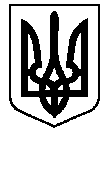 КИЇВСЬКОЇ ОБЛАСТІ(сьоме скликання)РІШЕННЯПро передачу у приватну власність земельних ділянок громадянамВідповідно до  ст. 26  Закону України «Про місцеве самоврядування в Україні», керуючись ст.41 Конституції України, ст.ст. 12, 33, 36, 40, 81, 116, 118, 120, 121, 186, 1861  Земельного кодексу України,  ст.ст. 22, 25, 26, 50, 55 Закону України  «Про землеустрій», ст.ст. 4-1 Закону України «Про державну реєстрацію речових прав на нерухоме майно та їх обтяжень» розглянувши заяви громадян міська радаВИРІШИЛА:Затвердити проекти землеустрою щодо відведення земельних ділянок у власність та передати земельні ділянки у приватну власність громадянам для будівництва і обслуговування житлових будинків, господарських будівель і споруд (присадибні ділянки) та для ведення особистого селянського господарства згідно із додатком 1.Громадяни, які одержали земельні ділянки у приватну власність, повинні використовувати їх за цільовим призначенням, дотримуючись вимог Земельного кодексу України.Внести відповідні зміни в земельно-кадастрову документацію згідно із додатком1.Громадянам зареєструвати право власності на земельні ділянки  відповідно до вимог чинного законодавства України.Контроль за виконанням даного рішення покласти на постійну комісію міської ради з питань агропромислового комплексу, земельних відносин, будівництва, архітектури, інфраструктури та інвестицій, комунальної власності, екології, благоустрою та заступника міського голови Павленко О.І.Міський головаВ.Г.Тимченком. Березань 26.07.2019 року№ 806-71-VІІ Додаток  1  до рішення міської радивід  26.07.2019 року  № 806-71-VІІСписок громадян, яким затверджено проекти землеустрою  щодо відведення земельних ділянок  у власність та передачі  земельних ділянок у приватну власністьгромадянам для будівництва і обслуговування житлових будинків, господарських будівель і споруд (присадибні ділянки) та для ведення особистого селянського господарстваМіський головаВ.Г.Тимченко№ п\пПрізвище, ім’я по-батьковіАдреса проживанняАдреса земельної ділянки № Кадастрові номера земельних ділянок, які передаються  в приватну власність Площа земельної ділянки, гаВилучити земельну ділянку  із земель запасу міської ради не наданої у власність та користування площею, гаПередати у приватну власність для будівництва і обслуговування житлового будинку, господарських будівель і споруд,  гаПередати у приватну власність для ведення особистого селянського господар ства, гаЗалишити у користуванні на умовах оренди на 20 років для городництва, гаПлоща земельної ділянки,на яку накладаються обмеження охоронних зон,    га1Петренко Петро ВасильовичБаришівський р-н, с. Ярешки, пров. Садовий43220288801:26:020:00130,24380,24380,24382Сокол Віталій Григоровичвул. Захисників323210400000:02:005:03280,10000,10000,10003Баліцька Тетяна Юріївнавул. Лесі Українки243210400000:06:003:01550,10000,10000,10004Щанкіна Віра Іванівнапров. Вишневий643210400000:02:005:03260,10000,10000,10005Юдіна Алла Анатоліївнавул. Поліська563210400000:07:012:00300,07210,07210,07210,00616Шаповалов Денис Валентиновичвул. Набережна101-Б3210400000:08:006:02700,10000,10000,10007Шаповалов Денис Валентиновичвул. Набережна101-Б3210400000:08:006:02710,10000,10000,10008Лазарєва Олеся Георгіївнапров. Солов’їний273210400000:07:005:03300,09650,09650,09659Шевченко Едуард Олександровичвул. Парникова153210400000:06:015:02000,04470,04470,044710Соколова Ксенія Вікторівнавул. Шевченків шлях91-А3210400000:04:007:01050,07480,07480,074811Боков Володимир Анатолійовичвул. Медична1003210400000:08:003:01940,10000,10000,100012Боков Володимир Анатолійовичвул. Медична1003210400000:08:003:01950,16170,16170,1617